ALLEGATO 1- DOMANDA DI FINANZIAMENTO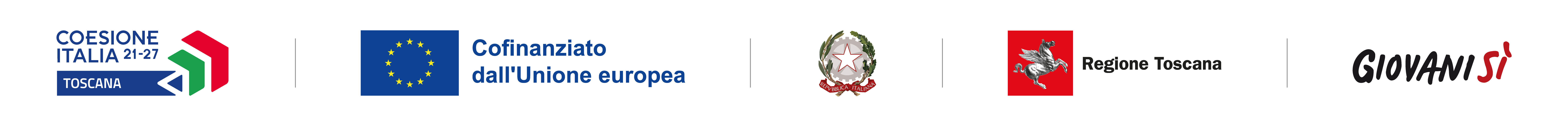 Alla Regione ToscanaSett. Istruzione e formazione professionale (IEFP) e istruzione e formazione tecnica superiore (IFTS E ITS)Oggetto: PR FSE+ 2021-2027 – Attività PAD:  2.e.2 Avviso pubblico per il miglioramento dell’offerta formativa degli Istituti Tecnici e Professionali - Domanda di candidatura per la scadenza del __________(scegliere opzione corrispondente)Il sottoscritto ...………………………………………….……………………………………………nato a ……………….… il…………………….... CF ………………………………………………in qualità di legale rappresentante di ………………………………………………………………soggetto capofila della costituita ATS tra i seguenti soggetti:oppure in caso di ATS da costituireIl sottoscritto ...………………………………………….……………………………………………nato a ……………….… il…………………….... CF ………………………………………………in qualità di legale rappresentante di ………………………………………………………………(ripetere per ogni soggetto partner)CHIEDONO Di partecipare all’ Avviso pubblico per il miglioramento dell’offerta formativa degli Istituti Tecnici e Professionali – Attività PAD: 2.e.2 presentando il progetto dal titolo ___________________acronimo _____________un finanziamento per il progetto pari a Euro …………………………………….DICHIARANO di non aver usufruito in precedenza di altri finanziamenti finalizzati alla realizzazione anche parziale delle stesse azioni previste nel progetto;di conoscere la normativa dell’Unione europea e regionale che regola la gestione del Fondo Sociale Europeo Plus e di essere a conoscenza di tutte le condizioni richieste per ricevere il sostegno a cui si sta facendo domanda;In particolare, dichiara/dichiarano di conoscere la Delibera della giunta regionale 881 del 1 agosto 2022, di tenerne conto in fase di gestione e di rendicontazione del progetto stesso;di non aver messo in pratica atti, patti o comportamenti discriminatori ai sensi degli artt. 25 e 26 del Decreto legislativo 198/2006 “Codice delle pari opportunità tra uomo e donna ai sensi dell’articolo 6 della legge 28 novembre 2005 n. 246”, accertati da parte della direzione provinciale del lavoro territorialmente competente;che l’anno scolastico in cui si realizza il progetto è ____________;(solo per le scadenze  1 marzo 2024 e 1 marzo 2025) che lo stesso beneficiario/capofila non ha ricevuto un finanziamento per un progetto presentato a una delle scadenze precedenti;Si trasmettono in allegato alla presente domanda:Formulario;Atto di costituzione dell’ATS o dichiarazione di intenti alla costituzione dell’ATS e a conferire mandato con rappresentanza;Dichiarazioni di affidabilità giuridica-economica e finanziariaDichiarazione di attività delegata (se prevista)Lettere di adesione delle imprese (se previste)Dichiarazione formazione obbligatoria (se prevista)Luogo e dataFirme e timbridei legali rappresentanti………………………………………………….………………………………………………….(in caso di firma autografa allegare copia leggibile ed in corso di validità del documento di identità)Marca da bolloRuoloDenominazioneCapofilaPartnerPartner….